TAURANGA GIRLS’ COLLEGE 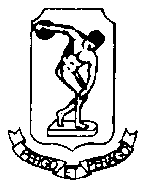 YEAR 12 Mathematics Applied (12MAP), 2020Course Outline to studentsGeneral:The course is designed for students who wish to study a Year 12 course in Mathematics but do not wish to continue studying Mathematics into year 13. This course allows students to study a range of Level One and Level Two standards. This course also allows students from 11MAT to complete Level One Numeracy if they did not achieve it in year 11.This course has a mixture of Level One and Two Achievement Standards. Aims of 12MAP:  The aims of this course are to:Encourage the development of mathematical skills useful in vocational and everyday situations.Appreciate the importance of mathematical skillsGeneral Expectations:Attendance in this course is compulsory.  If you miss class for a legitimate reason then you are responsible for catching up on missed work. Failure to do so will impair your grades. Prompt arrival to class, prepared for work, with the required equipment, books and stationery.  Equipment includes a 1E5 book, a scientific calculator and a ruler. Workbooks:A mixture of commercially produced and TGC produced workbooks are used for most of the standards in this course. If you wish to purchase a personal copy of the workbooks so that you can write in them the total cost is $25. In 2020 there is an option to borrow workbooks from the school at no cost, however should you wish to choose this option then you are NOT allowed to write in it and it cannot be taken home. Assessment:The Mathematics Applied course will be assessed using Achievement Standards as part of the National Qualifications Framework. These will be in the form of tests.Opportunities for reassessment of Unit Standards and Achievement Standards will be made available.  All assessments are internal, there are no external assessments for this course.Qualifications:At the completion of this course students who meet the standards in the assessments will be able to register their achievement on the Qualification Framework. Standards are awarded on the basis of mastery of knowledge and skills.In this course it will be possible to achieve up to a total of 9 credits towards a Level 1 National Certificate (NCEA) and up to 8 credits towards a Level 2 National Certificate (NCEA).Topics and Assessment:The schedule below summarises the six topics which make up the course, and the number of credits for the Unit Standards assessed as part of each topic.Assessment dates are given as a best estimate at this stage.  Due dates will be confirmed.  An “I can do” sheet is issued at the beginning of each unit, which shows the key skills to be covered in the topic that will then form the basis of the assessment. YEAR 12 MAP MATHEMATICS APPLIED COURSE TOPICS AND ASSESSMENT SUMMARY, 2019TopicAchievement StandardInt / Ext    CreditsNumeracy / Literacy and Vocational PathwaysAssessment WeekResultTERM ONELevel 1TrigonometryAS 1.7        [AS91032v3]Apply right angled triangles in solving measurement problems.IntL1 3Numeracy, C&I, M&T, PI, CIT1 W8Level 2Trigonometry	AS2.4	(91259 v3)Apply trigonometric relationships in solving problemsIntL2 3Numeracy, C&I, M&T, CIT2 W6TERM TWOLevel 1ProbabilityAS 1.13         [AS91038v3]Investigate a situation involving elements of chanceIntL1 3Numeracy, LiteracyPI, CIT2 W6Bivariate AS1.11	[91036v3]Investigate Bivariate numerical data involving the statistical enquiry cycle.IntL1 3Numeracy, LiteracyPI, CIT3 Wk 3Level 2Trigonometry	AS2.4	(91259 v3)Apply trigonometric relationships in solving problemsIntL2 3Numeracy, C&I, M&T, CIT2 W6TERM THREELevel 1Bivariate AS1.11	[91036v3]Investigate Bivariate numerical data involving the statistical enquiry cycle.IntL1 3Numeracy, LiteracyPI, CIT3 Wk 3Transformation Geometry AS1.9       [91034v3]Apply transformation geometry in solving problemsIntL1 2T3 W10Level 2Statistical ExperimentAS2.10	(91265 v3)Conduct an experiment using statistical methodsIntL2 3Numeracy, Literacy, PI, SI, S&C, CIT3 W10TERM FOURLevel 2NetworksAS 2.5	(91260 v3)Apply networks in solving problemsIntL2 2Numeracy,  C&I, PI, S&C, CIT4 W3Total creditsL1 11L2 8